Publicado en Ciudad de México el 03/01/2022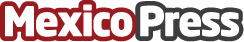 Con inteligencia artificial al borde, Lenovo impulsa la transformación de los negociosLenovo expande su cartera de productos ThinkEdge con el servidor de borde dotado de una GPU de gran capacidad para acelerar el acceso a información significativa para el negocio. El nuevo servidor Lenovo ThinkEdge SE450, compacto, robusto y silencioso, ofrece desempeño y escalabilidad en el borde. El servidor Lenovo ThinkEdge SE450 habilita las soluciones de IA para venta minorista, manufactura, ciudades inteligentes y telecomunicaciones por medio de un amplio ecosistema de sociosDatos de contacto:Sarah Collignon3331153939Nota de prensa publicada en: https://www.mexicopress.com.mx/con-inteligencia-artificial-al-borde-lenovo Categorías: Telecomunicaciones E-Commerce Software http://www.mexicopress.com.mx